別記様式第１号第26回全国農業担い手サミットinさが　協賛申込書令和　　年　　月　　日第26回全国農業担い手サミットinさが実行委員会委員長　　原　　康　裕　　様住所又は所在地名称代表者（役職・氏名）　　　　　　　　　　　　第26回全国農業担い手サミットinさがへの協賛について、下記のとおり申し込みます。記１　協賛の形態（該当するものを○で囲んでください。）資 金 協 賛　　・　　物 品 等 協 賛　　・　　その他協賛２　協賛の内容資金協賛　※１　別表に記載されているプランＡ～Ｅから選択して〇で囲んでください。物品等協賛３　連絡先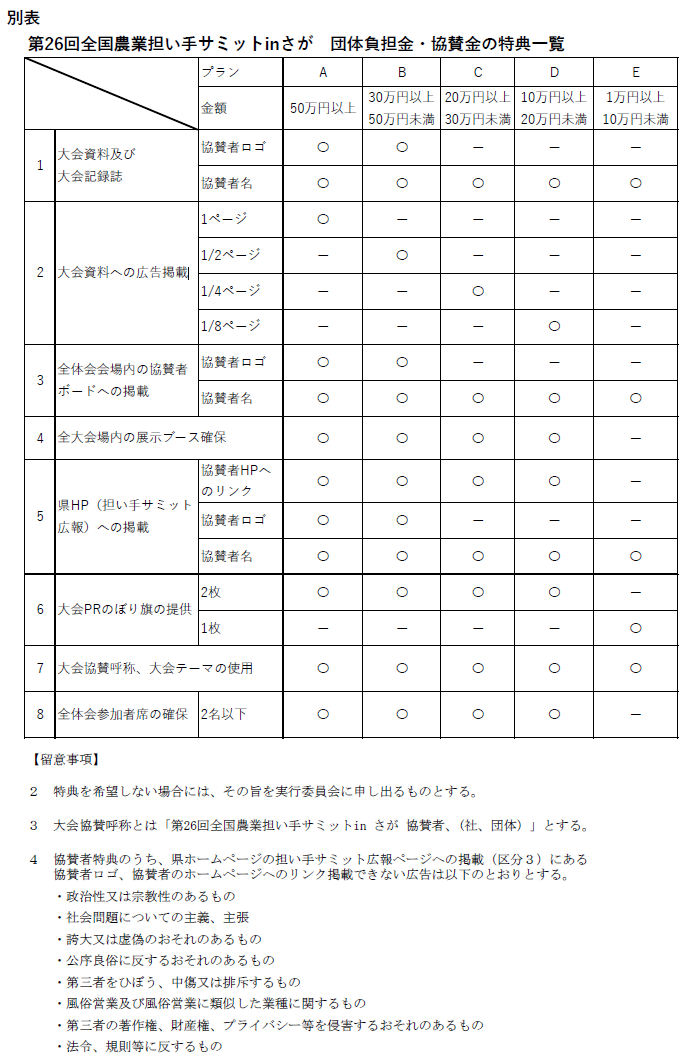 プ　ラ　ン※１Ａ　　・　　Ｂ　　・　　Ｃ　　・　　Ｄ　　・　　Ｅ金　　　　額金　　　　　　　　　円納入予定時期令和　　年　　月品　　　　名数　　　　量仕　 様 　等付属品等提供方法提　　供　　　・　　貸　　与価　　　　格納品予定時期令和　　年　　月担　当　者所属・役職電　　　話Ｆ　Ａ　Ｘメ　ー　ル連絡事項